Воспитание культуры здоровья детей дошкольного возрастаЗдоровье детей дошкольного возраста включает характеристики психического и физического развития, адаптационные возможности детского организма, социальную активность. Все эти характеристики вместе формируют определенный уровень физической и умственной работоспособности. Таким образом, оценивать общее состояние дошкольника нужно исходя из следующих направлений: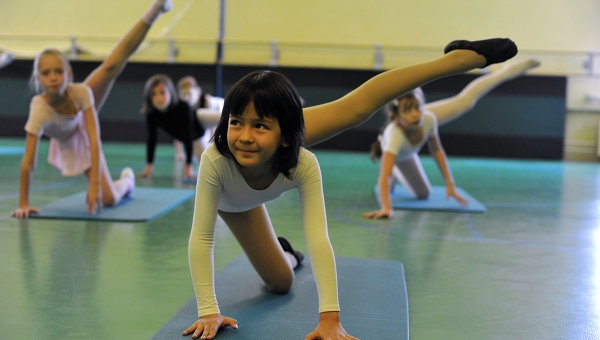 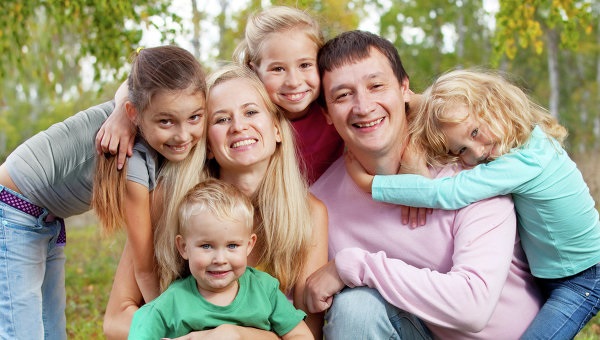 